Сумська міська рада VІІІ СКЛИКАННЯ   СЕСІЯРІШЕННЯ від                        2024 року №        -МР м. СумиРозглянувши звернення громадян, надані документи, відповідно до статей 12, 40, 79-1, частини п`ятої статті 116, частин першої, другої статті 118, частини одинадцятої статті 120, статей 121, 122, пункту 5 частини п’ятої статті 186 Земельного кодексу України, статті 55 Закону України «Про землеустрій», частини четвертої статті 15 Закону України «Про доступ до публічної інформації», враховуючи протокол засідання постійної комісії з питань архітектури, містобудування, регулювання земельних відносин, природокористування та екології Сумської міської ради від 19.03.2024 № 80, керуючись  пунктом 34 частини першої статті 26 Закону України «Про місцеве самоврядування в Україні», Сумська міська рада  ВИРІШИЛА:1. Визнати таким, що втратив чинність пункт 22 додатку № 1 до рішення Виконавчого комітету Сумської міської Ради народних депутатів від 17.03.1994 № 136 «Про передачу в приватну власність земель» стосовно надання у приватну власність земельної ділянки площею 0,05 га за адресою: м. Суми,                             пров. Прорізний, 11, Максименко Лідії Семенівні, у зв’язку з неоформленням нею права власності на земельну ділянку та переходом права власності на житловий будинок, що розташований на даній земельній ділянці, до Максименка Василя Васильовича та Максименка Юрія Васильовича.3. Затвердити технічну документацію із землеустрою щодо встановлення (відновлення) меж земельної ділянки в натурі (на місцевості) та надати у власність Максименку Василю Васильовичу (73/100), Максименку Юрію Васильовичу (27/100) земельну ділянку за адресою: м. Суми, пров. Прорізний, 11, площею 0,1000 га, кадастровий номер 5910136300:05:008:0028, категорія та цільове призначення земельної ділянки: землі житлової та громадської забудови, для будівництва і обслуговування житлового будинку, господарських будівель і споруд (присадибна ділянка).Секретар Сумської міської ради                                                      Артем КОБЗАРВиконавець: Клименко ЮрійІніціатор розгляду питання –– постійна комісія з питань архітектури, містобудування, регулювання земельних відносин, природокористування та екології Сумської міської ради Проєкт рішення підготовлено Департаментом забезпечення ресурсних платежів Сумської міської радиДоповідач – Клименко Юрій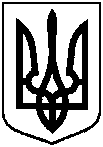 Проєктоприлюднено«__» __________ 2024 р.Про часткову втрату чинності рішення Виконавчого комітету Сумської міської Ради народних депутатів від 17.03.1994      № 136 «Про передачу в приватну власність земель» та надання у власність Максименку Василю Васильовичу (73/100), Максименку Юрію Васильовичу (27/100) земельної ділянки за адресою: м. Суми,               пров. Прорізний, 11, площею   0,1000 га, яка знаходиться у них в користуванні (під домоволодінням)